1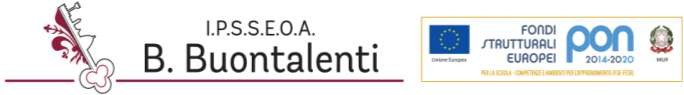 Sede e Segreteria: Via di S. Bartolo a Cintoia 19/a 50142 Firenze Tel. 055462781 Fax: 0557877380 Succursale: Via de’Bruni, 6 50133 Firenze Tel. 055785117 Fax 055476590C.M. FIRH020009	C.F. 94023690483 FIRH020009@istruzione.it FIRH020009@PEC.istruzione.it	www.buontalenti.gov.it info@buontalenti.gov.itCirc. 42Firenze, 10/10/2018Ai docenti Agli alunni e alle loro famiglie Oggetto: Messaggistica Registro elettronicoSi comunica che a partire dal corrente anno scolastico 2018-2019 le famiglie potranno comunicare con i docenti tramite il servizio Messaggistica del Registro elettronicoll Dirigente Scolastico
									(Dott.ssa Maria Francesca Cellai)Firma autografa sostituita a mezzo stampa ai sensi dell'art. 3 comma 2 del D.lgs. n. 39as/as